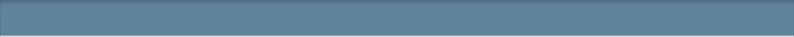 DJOMO KENMOE Bertie Claudia Freelance Translator (English>French ; German>French)DJOMO KENMOE Bertie Claudia Freelance Translator (English>French ; German>French)  Academic Training  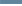 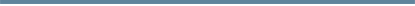 Master of Arts in translation at the Higher Institute of Translation, Interpretation and Communication (ISTIC) Yaoundé.November 2015- January 2018Bachelor of Arts in trilingual studies (French-English-German) at Higher Institute of Translation, Interpretation and Communication (ISTIC) Yaoundé.September 2012-June 2015 Working Experience     Freelance translator since 3 years, with more than 87, 369 words translated in several fields.From 6 to 10 December 2018:  translation of a user manual for solvent recovery plant counting 10,000 words for Herco Kühltechnik (a German-based company).From 27 to 28 October 2018:  translation of an oil distributor user manual counting 1,600 words in field of oil.From 22 to 25 September 2018: translation of a document of 4,700 words in the field of electricity.31 August 20181: translation of a document of 2,100 words in the field of automotive. 16 August 2018:  translation of a document of 2,034 words in the field of tourism.July 2018:From 16th to 20th July: translation of a document of 5,317 words on crane using and maintenance for Klaas (a German-based company).From 21st to 28th July: translation of a document of 17,334 words on automating systems for an easy operation of cranes.13 June 2018: translation of a document of 1,632 words in the field of ICT for Maxime Pierre, an Indian client.May 2018:  translation of a technical document of 1,003 words for Maxime Pierre; translation of two documents, Transnet 2015 (pages 50-27) and Transnet 2016 (pages 26-31) for Nikel Nicolas, an accredited centre of translations and languages in Yaoundé (Cameroon).From 12 April to 17 April: translation of a document of 12,264 words on DocuTrail software by Clawd Technologies.From 22 March to 27 March: translation of the MATOHYD PA 200 user manual counting 6,645 words.February 2018:  translation of a document of 2,037 on developing a Single Administrative Document and building capacity on customs valuations in CARICOM Member States and CARIFORUM countries. August 2017: translation of a document of 1,547 words in the domain of tourism;translation of a 2,793 word document from English to French, the final section of the annual report. End of a final report. End client, War Resisters' International;translation of a 30 word document from English to French in Medicine. January 2017: translation of a document of 2,482 words in the domain of cooling liquid for vehicles. Translation of a document of 1, 808 pertaining to a Drexel study.October 2016:translation of a document of 911 words in the domain of finance.translation of a 1,195 words in the editorial field. July 2015:translation of the minutes of 1,592 words for the foundation board meeting #44. Translation of a technical document for the enterprise G+M missing.translation of a technical document for the enterprise G+M missing.May 2015: translation of a contract of 1,044 words on selling of property.March 2015: translation of a document of a 4,044 pertaining to the project on implementing maritime infrastructure 2) in Senegal.   Working Tools Wordfast pro 3.4SDL Trados 2017Windows 8, MS Office 2013InternetAntidote Dictionary  Personal SkillsTeam work		             Respect of deadlines	  Rate per source word English - French : € 0.05 German - French : € 0.07Proofreading : € 0.03CONTACT  Email
claudiadjomo@gmail.com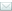 Phone
(+237) 6 93 29 15 75 Areas of InterestSport Tennis 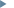 ReadingBible NewsTravels